Een sprite makenKies voor het sprite icoontjeGeef je sprite een naam (spr_naam)Kies dan voor ‘edit sprite’Kies bovenin voor edit. Je ziet een uitklapmenu: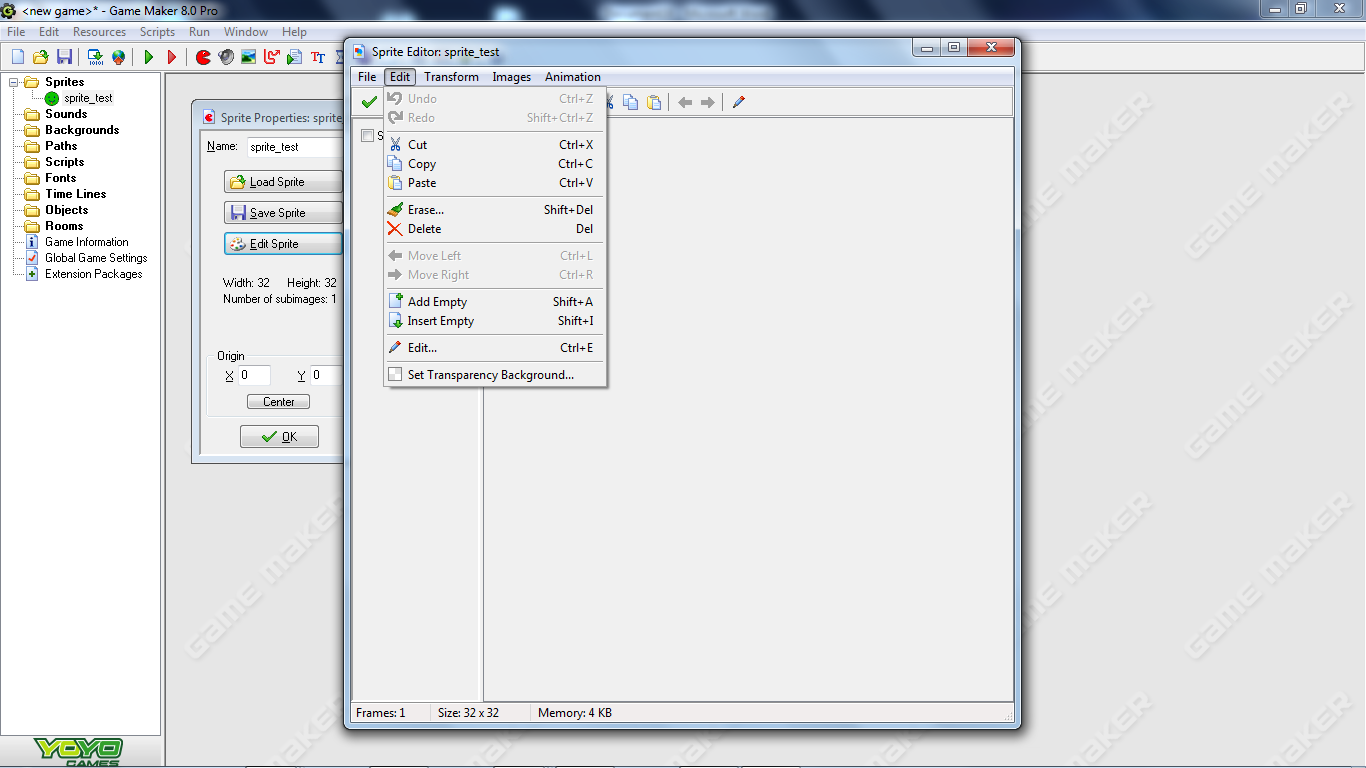 Kies voor ‘Add empty’Je ziet een klein blokje. Dubbelklik op het blokje.Je kunt er nu in tekenen. Met het vergrootglas kun je uitzoomen.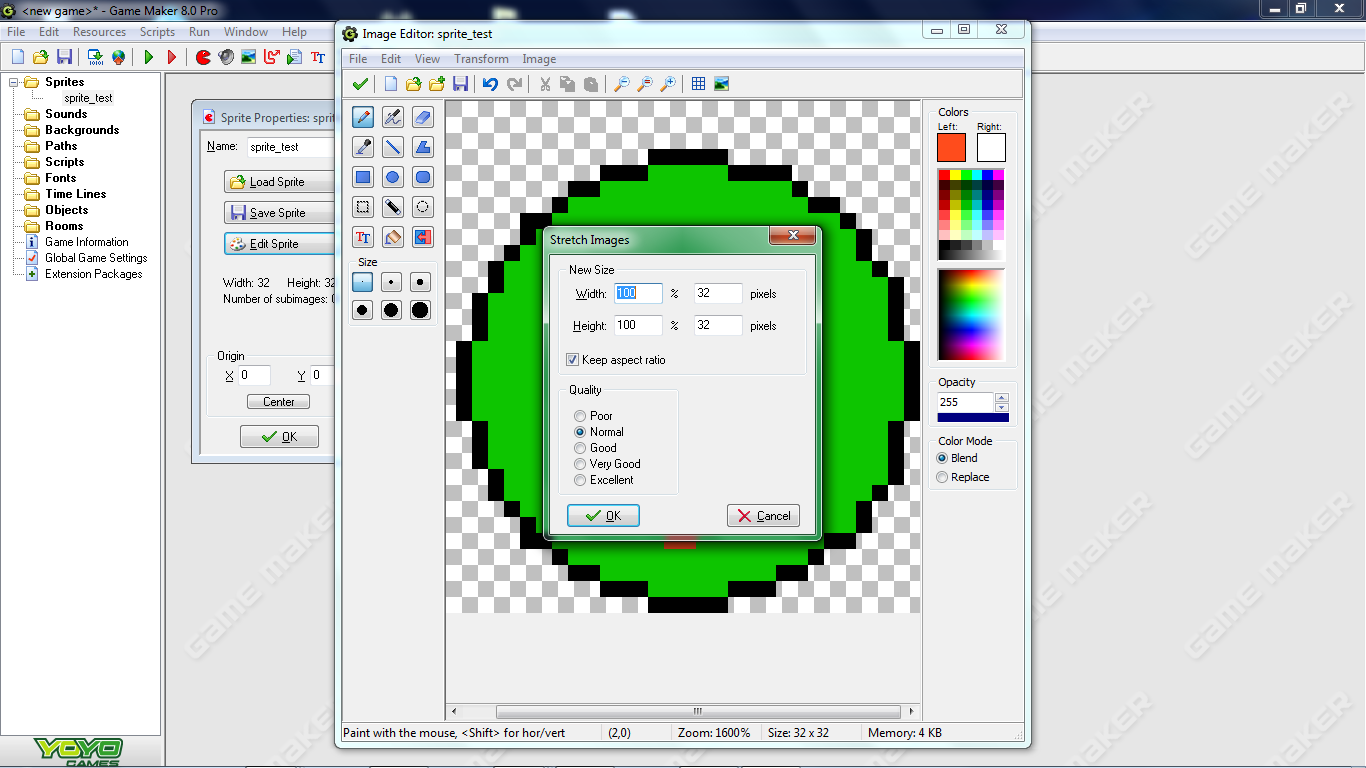 De standaardinstelling van Gamemaker is al vanzelf zo dat de achtergrond van je sprite doorzichtig is.De standaardinstelling van Gamemaker is ook zo, dat je sprite standaard 32 x 32 pixels groot is.Klik op het groene V-tje om op te slaan.Klik nog een keer op het groene V-tje.Een sprite maken van een afbeeldingJe kunt van allerlei plaatjes die je via internet hebt gezocht een sprite maken. Zoek een plaatje waar je een sprite van wilt maken op internet. Als je een plaatje hebt gevonden, sla hem dan al klein op. Klik in Gamemaker op het sprite-icoontjeGeef je sprite een naam spr_naamKlik nu op ‘load sprite’Zoek je plaatje op en dubbelklik of kies openKies nu voor ‘edit sprite’ en dubbelklik op het plaatjeGrootte aanpassenDe grootte van je sprite moet bij de rest passen en bijvoorbeeld een breedte van 32 pixels krijgen. Kies voor Transform en daarna voor stretch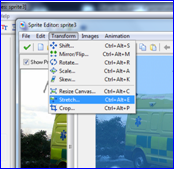 Je ziet nu het volgende blok: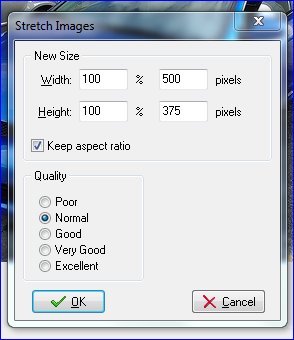 Zet bij width het aantal pixels op 32. De breedte van je plaatje wordt nu aangepast. Je ziet dat de height (hoogte)vanzelf meeverandert.Achtergrond van een bestaand plaatje transparant makenJe wilt meestal geen gekleurde achtergrond. Hoe maak je hem transparant? Gebruik je gum en gum de achtergrond uit. Je ziet nu grijs/witte blokjes. Dit betekent dat je achtergrond straks doorzichtig zal zijn.Een plaatje met een ‘drukke’ achtergrond: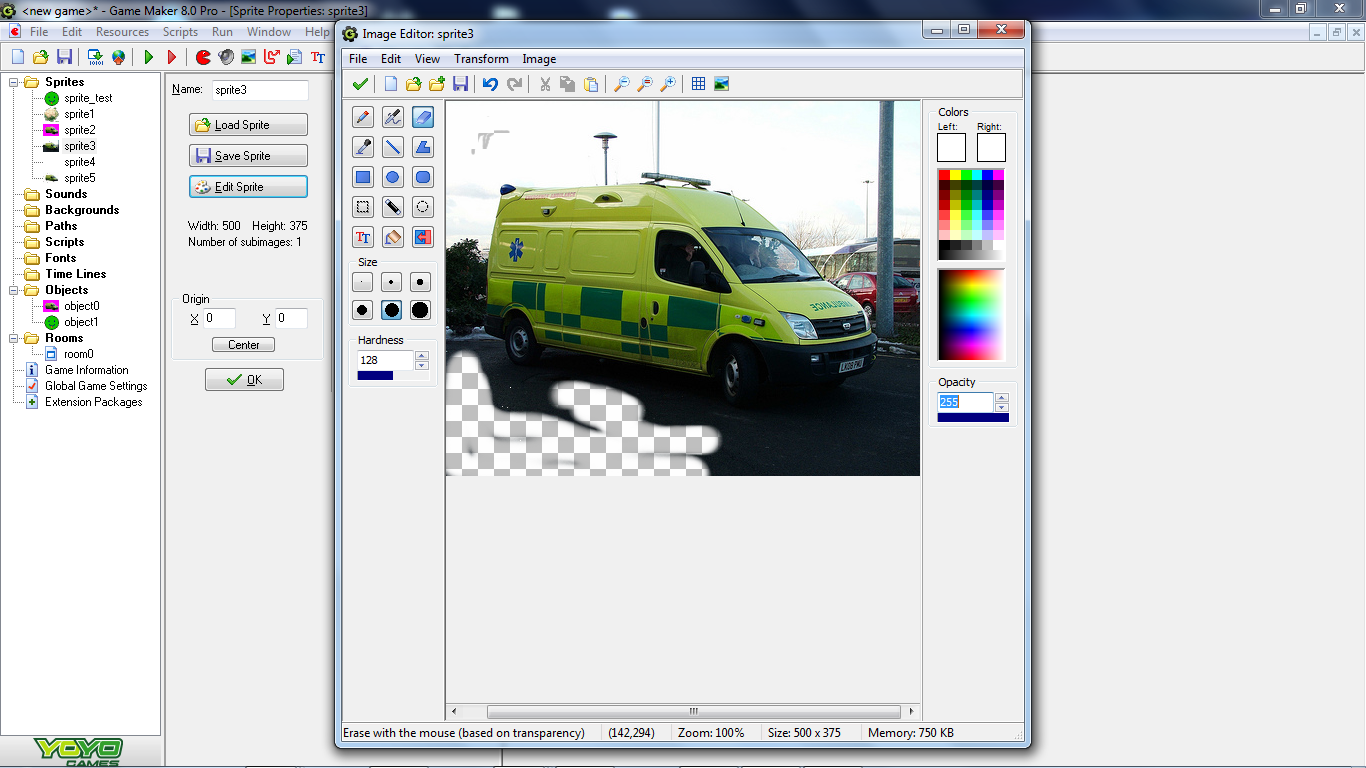 Een plaatje met een achtergrond in één kleur:Bij een plaatje met een achtergrond in één kleur gaat het gemakkelijker: Kies voor ‘images’Kies voor ‘erase a color’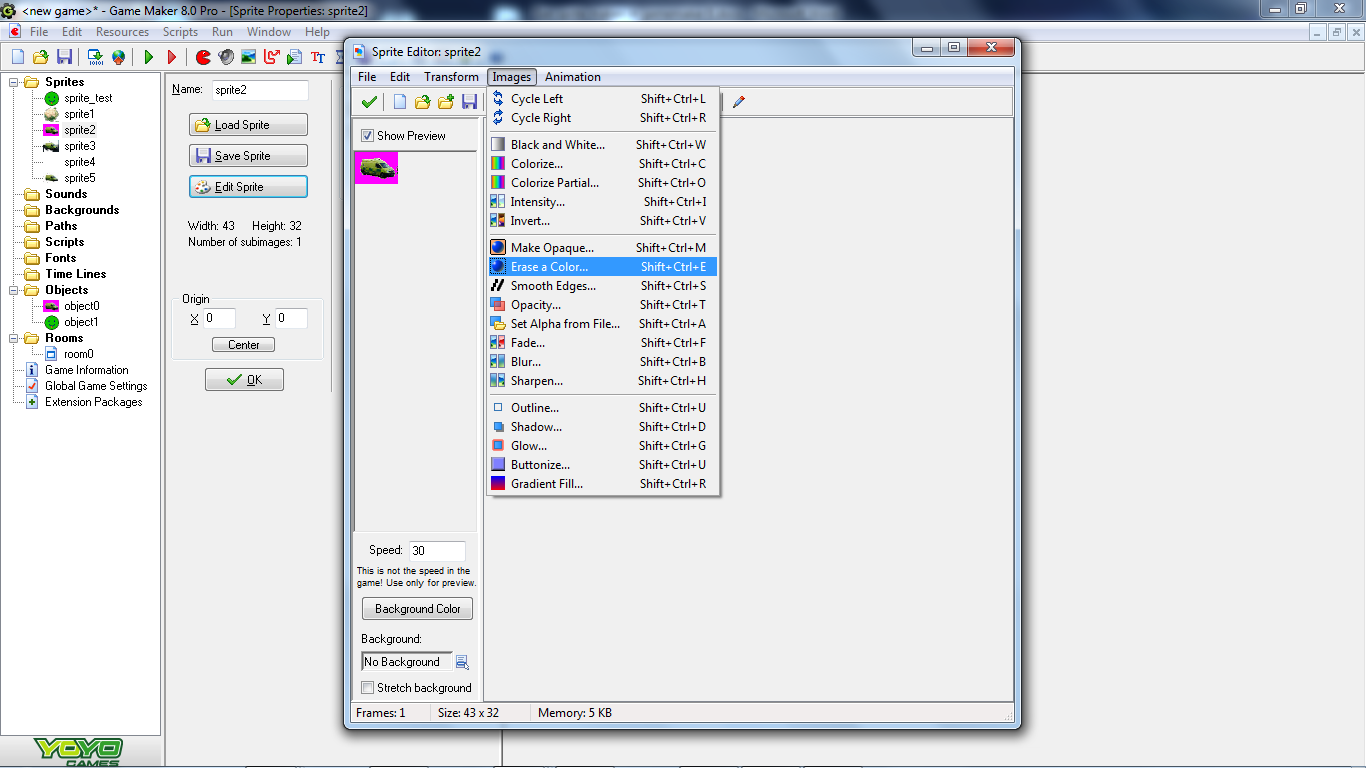 Klik daarna op OK.De achtergrond is nu doorzichtig geworden.Bewegende spriteMaak eerst een spriteKopieer de sprite nu en plak hem in hetzelfde schermJe ziet nu twee dezelfde sprites achter elkaar staanVerander één van de twee een beetjeKopieer de laatste van de twee sprites nog een keerVerander de derde sprite ook een beetjeKlik op preview om het effect te zien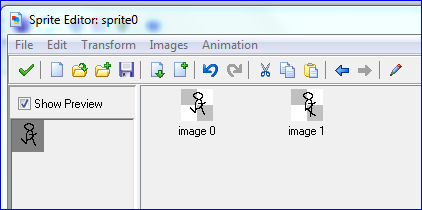 